Cystadleuaeth ffotograff 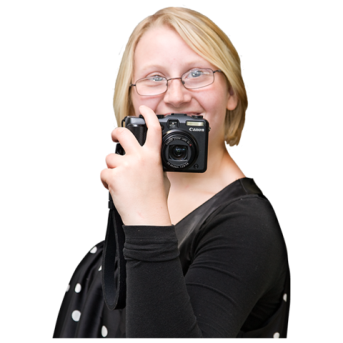 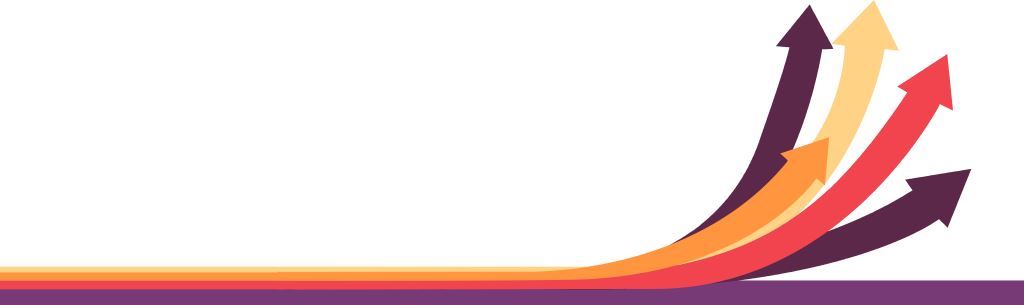 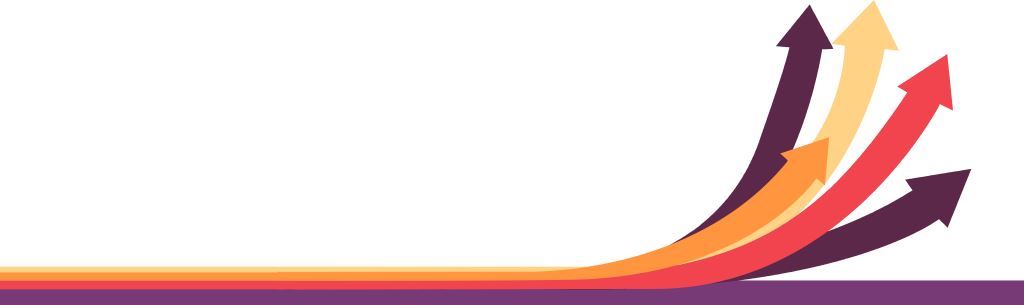 Dyfodol Pob Un ohonom Ffurflen caisAnfonwch eich ffurflen gais a’ch ffotograff at harriett.johnson@ldw.org.uk erbyn 29 Hydref 2018.Os ydych yn cael trafferth i anfon eich ffotograff ffoniwch Harriett ar 029 20681161Rydych chi’n gallu penderfynu ar unrhyw adeg os nad ydych eisiau inni ddefnyddio eich ffotograff. Ffoniwch neu e-bostiwch ni i ddweud wrthyn  ni. 029 2068 1160  Enquriries@ldw.org.ukFyddwn ni ddim yn rhoi eich ffotograff i neb arall ei ddefnyddio.FiFiEnwRhif ffônebostCyfeiriadCôd postFy llunFy llunFy llunTeitl Beth mae’r llun yma’n ei feddwl i chi?CanatiadCanatiadCanatiadMae’n bwysig iawn inni ein bod yn defnyddio’r lluniau rydyn ni’n cael eu defnyddio yn unig.Dim ond os ydych chi’n ateb yr holl gwestiynau yma rydyn ni’n gallu derbyn eich ffotograff.Mae’n bwysig iawn inni ein bod yn defnyddio’r lluniau rydyn ni’n cael eu defnyddio yn unig.Dim ond os ydych chi’n ateb yr holl gwestiynau yma rydyn ni’n gallu derbyn eich ffotograff.Mae’n bwysig iawn inni ein bod yn defnyddio’r lluniau rydyn ni’n cael eu defnyddio yn unig.Dim ond os ydych chi’n ateb yr holl gwestiynau yma rydyn ni’n gallu derbyn eich ffotograff.Os oes yna bobl yn eich ffotograff, ydyn nhw wedi rhoi caniatad i roi’r ffotograff i Anabledd Dysgu Cymru ac Able Radio?Os oes yna bobl yn eich ffotograff, ydyn nhw wedi rhoi caniatad i roi’r ffotograff i Anabledd Dysgu Cymru ac Able Radio?YdwOs oes yna bobl yn eich ffotograff, ydyn nhw wedi rhoi caniatad i roi’r ffotograff i Anabledd Dysgu Cymru ac Able Radio?Os oes yna bobl yn eich ffotograff, ydyn nhw wedi rhoi caniatad i roi’r ffotograff i Anabledd Dysgu Cymru ac Able Radio? Nac ydwYdych chi’n rhoi caniatad i Anabledd Dysgu Cymru ac Able Radio i ddangos y ffotograff yma yn ein cynhadledd a’i ddefnyddio yn y dyfodol i hyrwyddo ein gwaith a hawliau pobl anabl?Ydych chi’n rhoi caniatad i Anabledd Dysgu Cymru ac Able Radio i ddangos y ffotograff yma yn ein cynhadledd a’i ddefnyddio yn y dyfodol i hyrwyddo ein gwaith a hawliau pobl anabl? YdwYdych chi’n rhoi caniatad i Anabledd Dysgu Cymru ac Able Radio i ddangos y ffotograff yma yn ein cynhadledd a’i ddefnyddio yn y dyfodol i hyrwyddo ein gwaith a hawliau pobl anabl?Ydych chi’n rhoi caniatad i Anabledd Dysgu Cymru ac Able Radio i ddangos y ffotograff yma yn ein cynhadledd a’i ddefnyddio yn y dyfodol i hyrwyddo ein gwaith a hawliau pobl anabl? Nac ydw